potenciação – parte 3Prof ª Anna C. Galli - Matemática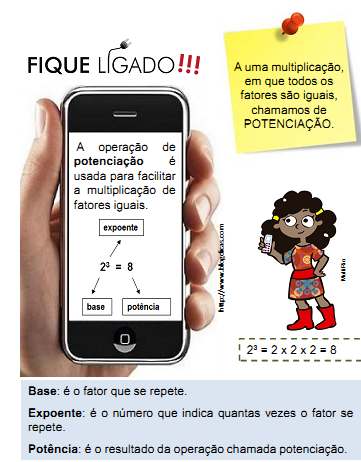 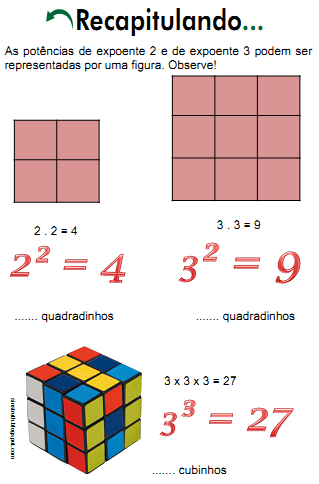 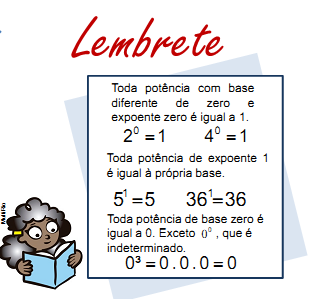 Como se lê a potenciação:2² = dois elevado o quadrado; 2³ = dois elevado ao cubo;Para expoentes maiores que três, utiliza-se o número ordinal:24 = dois elevado à quarta potência;25 = dois elevado à quinta potência;Propostas Para serem realizadas em 50 min de aula, caso não termine dentro do tempo de aula, envie para o moodle a resolução incompleta mesmo.Leia atentamente o texto e as informações das imagens acima.Explique o que você entendeu do assunto e dê dois exemplos diferentes a do texto.Escreva cada potência na forma de produto de fatores iguais e calcule-a, assim como na primeira situação - A:A) 4² = 4 x 4 = 16B) 8² = C) 26 =D) 35 =E) 54 =F) 93 =4. Escreva como se lê cada uma das potências da atividade 3.5. Complete o quadro e apresente as operações que não forem possíveis de se fazer mentalmente.6. Envie a resolução para o moodle na data de hoje com a sua nota de dpo.DPO =                                   .PotênciaBaseExpoenteValor da potência30²30290035834641010 000091813343